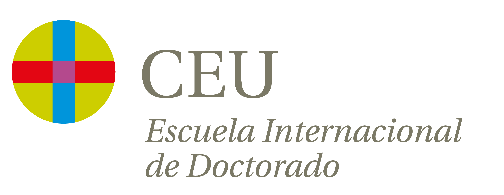 PROGRAMA DE DOCTORADO ENCurso 20 …..….. /20 …..…..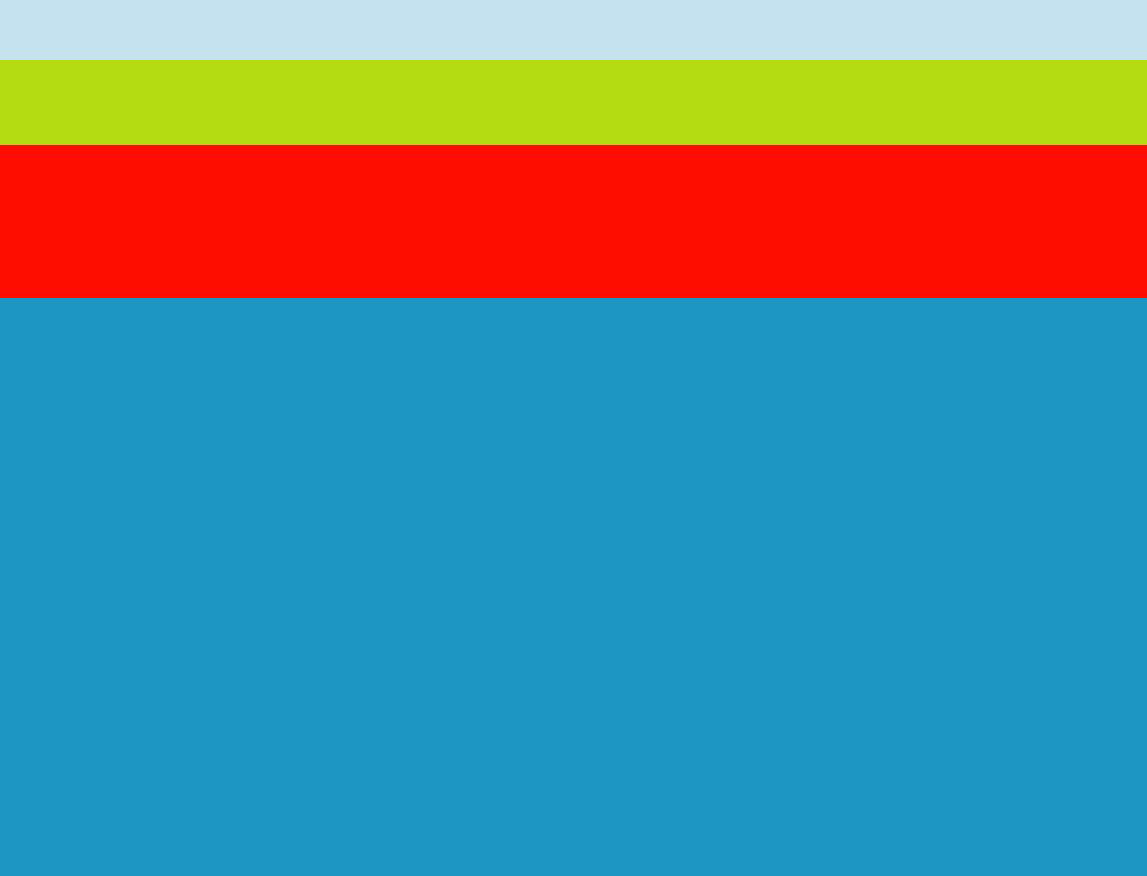 TÍTULO TESIS DOCTORALEn____________________________, a …………   de...................................... ……........... de .... ……..........	Nota: ajustar formatos y convertir en PDF para su entrega PLAN DE INVESTIGACIÓN ANUALPLAN DE INVESTIGACIÓN ANUALNOMBRE Y APELLIDOS DEL DOCTORANDODIRECTOR/ESTUTOR (EN SU CASO)LÍNEA DE INVESTIGACIÓNPROYECTO DE INVESTIGACIÓN ASOCIADO (si aplica)RESULTADO EVALUACIÓN COMITÉ ÉTICA (Marcar una X donde corresponda)NO APLICA:      NO APLICA:      EN TRÁMITE:    EN TRÁMITE:    FAVORABLE:        TIEMPO DEDICACIÓN(Marcar una X donde corresponda)COMPLETO:            COMPLETO:            COMPLETO:            PARCIAL:                PARCIAL:                PERÍODO DE TESIS EVALUADO(Marcar una X la dedicación y el año que corresponda):PRIMER AÑO:CURSO: CURSO: CURSO: PERÍODO DE TESIS EVALUADO(Marcar una X la dedicación y el año que corresponda):SEGUNDO AÑO:CURSO: CURSO: CURSO: PERÍODO DE TESIS EVALUADO(Marcar una X la dedicación y el año que corresponda):TERCER AÑO:CURSO: CURSO: CURSO: PERÍODO DE TESIS EVALUADO(Marcar una X la dedicación y el año que corresponda):CUARTO AÑO:CURSOCURSOCURSOPERÍODO DE TESIS EVALUADO(Marcar una X la dedicación y el año que corresponda):QUINTO AÑO:CURSO: CURSO: CURSO: PERÍODO DE TESIS EVALUADO(Marcar una X la dedicación y el año que corresponda):SEXTO AÑO:CURSO: CURSO: CURSO: 1. BREVE RESUMEN DEL PROYECTO DE TESIS (Máx. 1500 palabras)2. HIPÓTESIS DE TRABAJO (Máx. 250 palabras)3. OBJETIVOS QUE SE DESEAN ALCANZAR (Máx. 250 palabras)4. METODOLOGÍA Y DESARROLLO (Máx. 800 palabras)5. MEDIOS Y RECURSOS MATERIALES DISPONIBLES (Máx. 500 palabras)6. PLANIFICACIÓN TEMPORAL. HITOS Y ENTREGABLES Y GRADO DE CUMPLIMIENTO DE LA PLANIFICACION TEMPORAL (Máx. 700 palabras)7. DIFUSIÓN DE LA INVESTIGACIÓN (Comunicaciones en Congresos, etc.) Y PRODUCCIÓN CIENTÍFICA REALIZADA O EN PROCESO (Máx. 250 palabras)8. REFERENCIAS BIBLIOGRÁFICAS (Máx. 500 palabras)